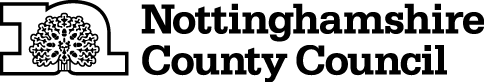 Directions: Each rating should be considered in the context of what is appropriate for the age of your child. When completing this form, please think about your child’s behaviours in the past 6 months.Please ensure all relevant sections are completed over the 3 pages.Is this evaluation based on a time when the child  was on medication was not on medication not sure?Performance Directions: Each rating should be considered in the context of what is appropriate for the age of the child you are rating and should reflect that child’s behaviour since the beginning of the school year. Please indicate the number of weeks or months you have been able to evaluate the behaviours: ___________Is this evaluation based on a time when the child  was on medication was not on medication not sure?Performance VANDERBILT ADHD RATING SCALE – To be Completed by the Parent/CareReferral to Family Service Neurodevelopmental Support TeamInstructions for completing this referral document:This referral document should be completed by the Parent/ Carer and the child’s school/Early Years setting where there is concern about possible social and communication difficulties and/or difficulties with attention/hyperactivity.  This information provided will form the basis of the triage assessment and consideration of whether onward referral to a specialist service is required. Gathering this information will enable us to work with you to understand your child’s needs and the services that can best support them and your family. This means that there will be some outcome for your child and family regardless of whether further diagnostic assessment from a Community Paediatrician is indicated or not. COMPLETING THE QUESTIONNAIREThe referral document should be completed jointly with input from the parents/carers and the school/ Early Years setting to provide a more holistic view of the child’s presenting behaviour needs. In order to complete elements of this referral form, Education and Early Years settings may need to complete observations of the child within both structured and unstructured times.School / Early Years setting information is a vitally important part of the holistic assessment of a child’s presentation.Where a child has significant developmental delay or regression, a direct referral should be made by the GP to Community Paediatrics for assessment rather than making a referral to the Family Service Autism and ADHD Team. Where the Speech and Language Team are involved, they can make direct referrals to Community Paediatrics for assessment. Referrals forms maybe returned and referrals declined if insufficient information is provided. Child’s Name: DOB: Gender:Ethnicity:NHS Number: Address: Parent’s / Carer’s Name: Address (if different): Parent / Carer Email:Parent / Carer Phone Number:Relationship to Child: Education and Early Years setting:GP Details (Address / Contact details)Referrer’s Name:Role:Organisation:Address:Phone NumberEmail:Part 1 – Family Background and Information about the Child:To be Completed by the Parents / Carers with Input from Education and Early Years settingPart 1 – Family Background and Information about the Child:To be Completed by the Parents / Carers with Input from Education and Early Years settingWhat are your child’s strengths and what is going well?What are their Hobbies and interests?What are your child’s strengths and what is going well?What are their Hobbies and interests?Parent / Carer’s ViewEducation and Early Years Setting CommentsPlease tell us more about your child and your family. Who does the child live with?Please describe the family composition and structure.Have there been any significant changes to the family circumstances during the child’s life? (ie changes of family composition, multiple house moves). Do any parents or significant carers live separately? What are the contact arrangements?How would you describe the child’s relationships with other members of the household / family? Tell us about your child’s friendship groups. Please tell us more about your child and your family. Who does the child live with?Please describe the family composition and structure.Have there been any significant changes to the family circumstances during the child’s life? (ie changes of family composition, multiple house moves). Do any parents or significant carers live separately? What are the contact arrangements?How would you describe the child’s relationships with other members of the household / family? Tell us about your child’s friendship groups. Parent / Carer’s ViewParent / Carer’s ViewPlease describe the behaviours the child is displaying that you are concerned about.Please describe what concerns you have about the child’s behaviour (Please include examples. i.e. Shutdowns, meltdowns, running away, self-harm and self-injury) How frequently are these behaviours occurring?How are these impacting on the child and other children?How are these effecting the family and household functioning?Have there been any marked changes to the child’s behaviours over time?Does the behaviour you are concerned about happen in particular settings (i.e crowded shops) or in certain circumstances (i.e going to new or unfamiliar places)What behaviours did you notice that caused you concern when the child was under 5?What behaviours did you notice that caused you concern when the child was aged over 5?How long have these concerns about the child’s behaviour been present?Do the difficulties cause a significant impact on learning AND/OR social interaction?Please describe the behaviours the child is displaying that you are concerned about.Please describe what concerns you have about the child’s behaviour (Please include examples. i.e. Shutdowns, meltdowns, running away, self-harm and self-injury) How frequently are these behaviours occurring?How are these impacting on the child and other children?How are these effecting the family and household functioning?Have there been any marked changes to the child’s behaviours over time?Does the behaviour you are concerned about happen in particular settings (i.e crowded shops) or in certain circumstances (i.e going to new or unfamiliar places)What behaviours did you notice that caused you concern when the child was under 5?What behaviours did you notice that caused you concern when the child was aged over 5?How long have these concerns about the child’s behaviour been present?Do the difficulties cause a significant impact on learning AND/OR social interaction?Parent / Carer’s ViewEducation and Early Years setting CommentsPlease tell us about the pregnancy and the birth for the child being referred:Were there any health concerns for baby during pregnancy?Were there any health concerns for mother during pregnancy?Were there any concerns during the period of development of the baby from conception to birth? (Gestation).How was the birth? Were there any complications during birth? Were any medical interventions required during the birth? (Any instruments used? Was a C-Section required?)Please outline any health concerns for the baby following birth. Please tell us about the pregnancy and the birth for the child being referred:Were there any health concerns for baby during pregnancy?Were there any health concerns for mother during pregnancy?Were there any concerns during the period of development of the baby from conception to birth? (Gestation).How was the birth? Were there any complications during birth? Were any medical interventions required during the birth? (Any instruments used? Was a C-Section required?)Please outline any health concerns for the baby following birth. Parent / Carer’s ViewParent / Carer’s ViewHas your child ever experienced any particular challenges with key development milestones?Crawling When/How?Walking When/Any Concerns?Speech Development? Any Speech and language therapy (SLT)? Did SLT identify any concerning behaviours?Fine Motor/Gross Motor skills.Has your child ever experienced any particular challenges with key development milestones?Crawling When/How?Walking When/Any Concerns?Speech Development? Any Speech and language therapy (SLT)? Did SLT identify any concerning behaviours?Fine Motor/Gross Motor skills.Parent / Carer’s ViewEducation and Early Years settings CommentsHave you noticed if your child ever displayed any sensitivities to sensory stimulations?Has your child ever appeared to be over and under sensitive to: SightsSoundsSmellsTastesDiet/FoodTouchBalance Awareness of body position and movement Awareness of internal body cues and sensationsPlease describe and provide examples of how your child reacts Have you noticed if your child ever displayed any sensitivities to sensory stimulations?Has your child ever appeared to be over and under sensitive to: SightsSoundsSmellsTastesDiet/FoodTouchBalance Awareness of body position and movement Awareness of internal body cues and sensationsPlease describe and provide examples of how your child reacts Parent / Carer’s ViewEducation and Early Years setting CommentsPlease tell us about your child’s progress in education and learning (from nursery through to secondary education / College). How did your child cope when settling into nursery or school?Have any concerns been flagged by your child’s nursery or education setting?Please indicate what developmental level the child is working at compared to their chronological age (eg 10 yr working at level of 4 year old)Please reference and attach any educational assessment reports – eg CAT Scores, Dyslexia testingPlease reference and attach any educational support reports – eg from educational psychologyPlease tells us about any funding bids for additional support in Education and Early Years setting.What is the School’s / Early Years setting’s understanding and interpretation of your child’s behavioural presentationPlease tell us about your child’s progress in education and learning (from nursery through to secondary education / College). How did your child cope when settling into nursery or school?Have any concerns been flagged by your child’s nursery or education setting?Please indicate what developmental level the child is working at compared to their chronological age (eg 10 yr working at level of 4 year old)Please reference and attach any educational assessment reports – eg CAT Scores, Dyslexia testingPlease reference and attach any educational support reports – eg from educational psychologyPlease tells us about any funding bids for additional support in Education and Early Years setting.What is the School’s / Early Years setting’s understanding and interpretation of your child’s behavioural presentationParent / Carer’s ViewEducation and Early Years setting CommentsPlease tell us about your child’s experience of education and learning (from nursery through to secondary education/College). How does your child cope with daily routines within their Education and Early Years setting?Does your child describe any difficulties coping in a classroom?Has your child encountered any difficulties transitioning between educational settings (nursery/primary/secondary/college)Have any specific concerns about your child’s behaviour needs been raised by their education provider?How anxious does your child feel about attending Education and Early Years setting and completing homework or undertaking exams and tests?How well does your child socialise with their peers in Education and Early Years setting and in the community? Does your child have established friendship groups within Education and Early Years setting setting and in the community?What is the Education and Early Years setting’s understanding and interpretation of your child’s behavioural presentation?Please tell us about your child’s experience of education and learning (from nursery through to secondary education/College). How does your child cope with daily routines within their Education and Early Years setting?Does your child describe any difficulties coping in a classroom?Has your child encountered any difficulties transitioning between educational settings (nursery/primary/secondary/college)Have any specific concerns about your child’s behaviour needs been raised by their education provider?How anxious does your child feel about attending Education and Early Years setting and completing homework or undertaking exams and tests?How well does your child socialise with their peers in Education and Early Years setting and in the community? Does your child have established friendship groups within Education and Early Years setting setting and in the community?What is the Education and Early Years setting’s understanding and interpretation of your child’s behavioural presentation?Parent / Carer’s ViewEducation and Early Years setting CommentsHave there been any significant events in the child or family’s life that could have had an impact on their:emotional well-being / mental health attachment / lasting connection to parents or primary caregivers?(Examples may include: bullying, loss or bereavement of significant adults or relatives, experience of abusive relationships, domestic violence, illness)Have there been any significant events in the child or family’s life that could have had an impact on their:emotional well-being / mental health attachment / lasting connection to parents or primary caregivers?(Examples may include: bullying, loss or bereavement of significant adults or relatives, experience of abusive relationships, domestic violence, illness)Parent / Carer’s ViewEducation and Early Years setting CommentsvPlease tell us about the child’s Physical Health needs:Does the child have difficulties with sleep? Is the child seeing GP, hospital or health care professional for any assessment or treatment?Does the child have any difficulties with their hearing or sight?Does the child have problems with bowel control / toileting?Does the child have any difficulties with food?Please tell us about the child’s Physical Health needs:Does the child have difficulties with sleep? Is the child seeing GP, hospital or health care professional for any assessment or treatment?Does the child have any difficulties with their hearing or sight?Does the child have problems with bowel control / toileting?Does the child have any difficulties with food?Parent / Carer’s ViewEducation and Early Years setting CommentsHow would you describe your child’s language development?Has your child had any support or assessment for their communication skills from Communication and Interaction services?How would you describe your child’s language development?Has your child had any support or assessment for their communication skills from Communication and Interaction services?Parent / Carer’s ViewEducation and Early Years setting CommentsPlease describe your child’s self-care / adaptive behaviour and skills. Examples include washing, getting dressed, avoiding danger, safe food handling, following rules in school / Early Years setting, managing money, cleaning, and making friendsDoes the child have problems with toileting?Does the child need additional or specific support with their personal care? (Dressing, washing etc)Please describe your child’s self-care / adaptive behaviour and skills. Examples include washing, getting dressed, avoiding danger, safe food handling, following rules in school / Early Years setting, managing money, cleaning, and making friendsDoes the child have problems with toileting?Does the child need additional or specific support with their personal care? (Dressing, washing etc)Parent / Carer’s ViewEducation and Early Years setting CommentsHave you got any concerns regarding your Child’s Emotional Well Being / Mental Health? Is the child seeing counsellor or therapist regularly for anything?Is Child and Adolescent Mental Health services (CAMHS) involved and support your child?Has the child been referred to CAMHS? If so, who has been working with your child, what were the presenting concerns and what therapy/intervention work has been completed?Has an Education Psychologist been involved with your child?Have you got any concerns regarding your Child’s Emotional Well Being / Mental Health? Is the child seeing counsellor or therapist regularly for anything?Is Child and Adolescent Mental Health services (CAMHS) involved and support your child?Has the child been referred to CAMHS? If so, who has been working with your child, what were the presenting concerns and what therapy/intervention work has been completed?Has an Education Psychologist been involved with your child?Parent / Carer’s ViewEducation and Early Years setting CommentsPlease tell us about any relevant family history regarding neurodiversity, additional education needs or mental health needs?Biological family or extended family diagnosed with ASD or ADHD?Biological family or extended family experienced any mental health needs requiring support.Biological family or extended family diagnosed with epilepsy?Biological family or extended family diagnosed with a learning difficulty or attended Special school?Please tell us about any relevant family history regarding neurodiversity, additional education needs or mental health needs?Biological family or extended family diagnosed with ASD or ADHD?Biological family or extended family experienced any mental health needs requiring support.Biological family or extended family diagnosed with epilepsy?Biological family or extended family diagnosed with a learning difficulty or attended Special school?Parent / Carer’s ViewParent / Carer’s ViewHas your child or family ever needed support or involvement from local authority children services (Social Services, Early Help Services, Youth Justice Services)?Has your child or family ever needed support or involvement from local authority children services (Social Services, Early Help Services, Youth Justice Services)?Parent / Carer’s ViewEducation and Early Years setting CommentsPlease tells us about the help and assistance you have accessed from School / Early Years setting / Support Services: (To be completed by the Parent and Education / Early Years setting)Please tells us about the help and assistance you have accessed from School / Early Years setting / Support Services: (To be completed by the Parent and Education / Early Years setting)Please tells us about the help and assistance you have accessed from School / Early Years setting / Support Services: (To be completed by the Parent and Education / Early Years setting)Servicei.e. School, Healthy Families Team, Speech and Language Therapy, Education Psychology, Children Centre, Schools and Families Specialist Services.Described the Support Provided:i.e. Sleep programmes, adjusted timetable, speech and language support, help with household routines, bespoke package of provision at school / Early Years setting, ASD/ADHD friendly classroom practice, Differentiation/adaptation of teaching, booster groups, general self-regulation strategies, parenting groups (NVR /123 Magic), Dates of InvolvementSCHOOL QUESTIONNAIRE – Primary School / Early Years settingNeurodevelopment Behaviour Support Service (Family Service) – Senior/Specialist Practitioner is currently working with this family.Concerns have been raised about possible social and communication difficulties and/or difficulties with attention/hyperactivity.  This information allows consideration of whether onward referral to a specialist service is required. COMPLETING THE QUESTIONNAIREPlease complete the enclosed questionnaires – including comments and examples.       (Forms maybe returned if insufficient information is given eg no comments or examples)His or her parent(s) have given us permission to contact you and request information. Consider completing a specific observation of the child within both structured and unstructured times in order to complete this assessment. PURPOSE OF THE SCHOOL INFORMATIONSchool / Early Years setting information is a vitally important part of the holistic assessment of a child’s presentation.DEMOGRAPHICSName of Pupil:DOB:Yr Group:School / Early Years setting :(including contact details)School / Early Years setting :(including contact details)School / Early Years setting :(including contact details)Form completed by:Role:Role:Length of time pupil known:Date form completed:Date form completed:SUMMARY OF SCHOOL / EARLY YEARS SETTING CONCERNSSummary of School / Early Years setting concerns: please indicate how long these concerns have been presentDo the difficulties cause a functional impact on learning AND/OR social interactionSummary of Current learning level Please indicate what developmental level the child is working at compared to their chronological age (eg 10 yr working at level of 4 year old)Please attach any educational assessment reports – eg CAT Scores, Dyslexia testingPlease attach any educational support reports – eg from educational psychologySummary of Funding BidsSchool Assessment of Presenting Behaviourswhat is the school interpretation of the behavioural presentation6. MOTOR SKILLS, CO-ORDINATION AND ATYPICAL SENSITIVITIES6. MOTOR SKILLS, CO-ORDINATION AND ATYPICAL SENSITIVITIES6. MOTOR SKILLS, CO-ORDINATION AND ATYPICAL SENSITIVITIES6. MOTOR SKILLS, CO-ORDINATION AND ATYPICAL SENSITIVITIES6. MOTOR SKILLS, CO-ORDINATION AND ATYPICAL SENSITIVITIESYes definite concernsSome concernsNo concernsComments: Please ensure when ticking Yes or Some Concern you provide further comment.Fine Motor Skills eg manipulating small objects, use of equipmentBilateral hand skills eg doing up buttons, threading, using knife and fork togetherPen/pencil grip/writingGross Motor skills – running, jumping, skippingBalance and coordination eg riding a bikeBall skillsOver or under reaction to noise, light, taste, smell, touch/texture and pain / unusual sensory responses7. ATTENTION & CONCENTRATION7. ATTENTION & CONCENTRATION7. ATTENTION & CONCENTRATION7. ATTENTION & CONCENTRATION7. ATTENTION & CONCENTRATIONYes definite concernsSome  concernsNo concernsComments: Please ensure when ticking Yes or Some Concern you provide further comment.Difficulty paying attention to detail or sustaining attentionEasily distractedDaydreams excessivelyDoesn’t seem to listen to what is being saidDoesn’t follow through on instructions or fails to finish workForgetful in daily activities, concerns re memory, often loses thingsDifficulty organising tasks, activities8.  BEHAVIOUR8.  BEHAVIOUR8.  BEHAVIOUR8.  BEHAVIOUR8.  BEHAVIOURYes definite concernsSome  concernsNo concernsComments: Please ensure when ticking Yes or Some Concern you provide further comment.Behaviour differences in structured and unstructured timesResponse to rules and disciplineOverly fidgety/restless compared to peersAlways on the go, overactiveActs impulsively, difficulty waiting turn or in lineDoesn’t think before speaking, interrupts, blurts out answersOften disrupts class/activitiesOften argues with adultsOften gets into fights with peersOften loses temperOften refuses requests or actively defiesDeliberately annoys others9. OTHER9. OTHER9. OTHER9. OTHER9. OTHERYes definite concernsSome concernsNo concernsComments: Please ensure when ticking Yes or Some Concern you provide further comment.Motor or Vocal TicsOrganisational skillsSelf-esteem / confidenceAttendanceAnxietyLow moodSafeguarding Issues**Please Note if you tick Safeguarding as a Concern – please provide us with Historic and Current concerns**Immature emotional responses eg OTT response to trivial issuesPlease tells us about any interventions the school/Early Years setting have implemented as part of a Graduated Approach and SEN supportWhat additional support or advice has the school had from the Education Psychology Service or from Specialist Family Support to School Service to meet the needs of this child? Tell us about any outcomes from the interventions the School / Early Years setting has implemented. When listing examples of any interventions the School / Early Years setting has introduced to support the pupil, please refer to the SEN Provision document. The framework was co-produced with Family SENCOs and is available through the link below:Nottshelpyourself | Special Educational Needs and Disability (SEND) SupportThere is an expectation that Schools / Early Years settings will have implemented some of the strategies and interventions from the range of provision that is available at a universal level and at the more targeted SEN Support level before referring to the Family Service for Neurodevelopmental behaviour support.  SCHOOL QUESTIONNAIRE – SecondarySmall Steps – NBS Family Service - Specialist Practitioner is currently working with this family.Concerns have been raised about possible social and communication difficulties and/or difficulties with attention/hyperactivity.  This information allows consideration of whether onward referral to a specialist service is required. COMPLETING THE QUESTIONNAIREPlease complete the enclosed questionnaires – including comments and examples.       (Forms maybe returned if insufficient information is given eg no comments or examples)His or her parent(s) have given us permission to contact you and request information. Consider completing a specific observation of the child within both structured and unstructured times in order to complete this assessment. PURPOSE OF THE SCHOOL INFORMATIONSchool information is a vitally important part of the holistic assessment of a child’s presentation.Please consider the learning level of the child – if the child is working below the level of a typically developing secondary school pupil – please consider requesting a School Questionnaire Primary SchoolPLEASE RETURN COMPLETED FORMS TO: spteamnbsfamilyservice@nottscc.gov.uk DEMOGRAPHICSName of Pupil:DOB:Yr Group:School:(including contact details)School:(including contact details)School:(including contact details)Form completed by:Role:Role:Length of time pupil known:Date form completed:Date form completed:SUMMARY OF SCHOOL CONCERNSSummary of School concerns: please indicate how long these concerns have been presentDo the difficulties cause a functional impact on learning AND/OR social interactionSummary of Current learning level Please indicate what developmental level the child is working at compared to their chronological age (eg 10 yr working at level of 4 year old)Please attach any educational assessment reports – eg CAT Scores, Dyslexia testingPlease attach any educational support reports – eg from educational psychologySummary of Funding BidsSchool Assessment of Presenting Behaviourswhat is the school interpretation of the behavioural presentationLANGUAGE AND COMMUNICATIONLANGUAGE AND COMMUNICATIONLANGUAGE AND COMMUNICATIONLANGUAGE AND COMMUNICATIONLANGUAGE AND COMMUNICATIONYes, definite concernSome concernNo concernComments: Please ensure when ticking Yes or Some Concern you provide further comment.Spoken language eg too much, too little, limited social use, unusual or learnt phrases, made up words, overly precise, grown up for ageUnusual sounding speech eg in rhythm, tone, volume, accent, rateAbility to vary style of communication to different situations/audiencesRepetitive questioning Echolalia – repeating back sentences/phrases, copying from the TV or ‘borrowing’ sentences from elsewhereAbility to have two way conversations with adults/with peers Ability to turn take in conversation, keep to topicUnusual topics or intensity of conversationEngagement in social chatUse of eye contactUnderstanding and use of gesture,  body languageAppropriate use and understanding of facial expression Integrating body language, facial expression and gesture with verbal expressionUnderstanding of metaphor, sarcasm (appropriate to age)Taking things literallyUnderstanding and use of inference in written and verbal languageSOCIAL SKILLS AND RELATIONSHIPSSOCIAL SKILLS AND RELATIONSHIPSSOCIAL SKILLS AND RELATIONSHIPSSOCIAL SKILLS AND RELATIONSHIPSSOCIAL SKILLS AND RELATIONSHIPSYes, definite concernSome concern No concernsComments: Please ensure when ticking Yes or Some Concern you provide further comment.Turn taking skills and sharingCo-operation in groups/team gamesInitiating contact with others –peers /younger children /adultsResponding to others approachesInteraction with peersInteraction with adultsMaking and keeping friendsAwareness of personal spaceEnjoyment of group social activities, school tripsUnderstanding of ‘unwritten’ social rulesMaking inappropriate commentsUnderstanding others’ intentions General social behaviour eg ‘seems to get things wrong’ socially awkward. Showing empathyUnderstanding somebody else’s point of viewUnderstanding of hierarchy / appropriate respect for authoritySocially isolatedLevel of independence compared to peersSocial naivety/ vulnerabilityTHINKING AND BEHAVING FLEXIBLY AND CREATIVELYTHINKING AND BEHAVING FLEXIBLY AND CREATIVELYTHINKING AND BEHAVING FLEXIBLY AND CREATIVELYTHINKING AND BEHAVING FLEXIBLY AND CREATIVELYTHINKING AND BEHAVING FLEXIBLY AND CREATIVELYYes, definite concernSome concernsNo concernsComments: Please ensure when ticking Yes or Some Concern you provide further comment.Ability to cope with change or unexpected eventsDependency on routine and structureRoutines, restricted or repetitive behaviourPreoccupation with facts/figuresUnusual mannerisms eg spinning, flappingStrong adherence to rules/ strong sense of justice or fairness Persistent favourite topics/hobbiesSpecial SkillsAbility to write imaginativelyLack of ‘common sense’MOTOR SKILLS, CO-ORDINATION and ATYPICAL SENSITIVITIESMOTOR SKILLS, CO-ORDINATION and ATYPICAL SENSITIVITIESMOTOR SKILLS, CO-ORDINATION and ATYPICAL SENSITIVITIESMOTOR SKILLS, CO-ORDINATION and ATYPICAL SENSITIVITIESMOTOR SKILLS, CO-ORDINATION and ATYPICAL SENSITIVITIESYes, definite concernSome concerns No concernsFine motor skills – eg use of equipment, manipulating objectsHandwritingBalance and coordinationBall skillsOver or under reaction to noise, light, taste, smell, touch/texture and pain or unusual sensory responses7.ATTENTION & CONCENTRATION7.ATTENTION & CONCENTRATION7.ATTENTION & CONCENTRATION7.ATTENTION & CONCENTRATION7.ATTENTION & CONCENTRATIONYes definite concernsSome  concernsNo concernsComments: Please ensure when ticking Yes or Some Concern you provide further comment.Difficulty paying attention to detail, makes careless mistakesDifficulty sustaining attention to tasks, activities Easily distractedDay dreams excessivelyDoesn’t seem to listen to what is being saidDoesn’t follow through on instructions or fails to finish workForgetful in daily activitiesOften loses thingsDifficulty organising tasks, activitiesBEHAVIOURBEHAVIOURBEHAVIOURBEHAVIOURBEHAVIOURYes definite concernsSome concerns No concernsComments: Please ensure when ticking Yes or Some Concern you provide further comment.Behaviour differences in structured and unstructured timesResponse to rules and disciplineOverly fidgety/restless compared to peersAlways on the go, overactive, Acts impulsivelyOften disrupts class / activitiesDoesn’t think before speakingInterrupts, blurts out answers Difficulty waiting turn/ waiting in lineOften argues with adultsOften loses temperOften refuses requests or actively defiesDeliberately annoys othersOTHEROTHEROTHEROTHEROTHERYes definite concernsSome concernsNo concernsComments: Please ensure when ticking Yes or Some Concern you provide further comment.Motor or Vocal TicsSelf-esteem / confidenceOrganisational skillsAttendanceAnxietyLow moodSelf-Harming BehavioursSafeguarding Issues**Please Note if you tick Safeguarding as a Concern – please provide us with Historic and Current concerns**Alcohol/Drug MisuseAnti Social BehaviourImmature emotional response eg over the top response to trivial issuesPlease tells us about any interventions the school/Early Years setting have implemented as part of a Graduated Approach and SEN supportWhat additional support or advice has the school had from the Education Psychology Service or from Specialist Family Support to School Service to meet the needs of this child? Tell us about any outcomes from the interventions the School / Early Years setting has implemented. When listing examples of any interventions the School / Early Years setting has introduced to support the pupil, please refer to the SEN Provision document. The framework was co-produced with Family SENCOs and is available through the link below:Nottshelpyourself | Special Educational Needs and Disability (SEND) SupportThere is an expectation that Schools / Early Years settings will have implemented some of the strategies and interventions from the range of provision that is available at a universal level and at the more targeted SEN Support level before referring to the Family Service for Neurodevelopmental behaviour support.  Further Education/College QUESTIONNAIRE Neurodevelopmental Behaviour Support Service (Family Service) – Senior Practitioner is currently working with this family.Concerns have been raised about possible social and communication difficulties and/or difficulties with attention/hyperactivity.  This information allows consideration of whether onward referral to a specialist service is required. COMPLETING THE QUESTIONNAIREPlease complete the enclosed questionnaires – including as many comments and examples as possible.       (Forms maybe returned if insufficient information is given eg no comments or examples)His or her parent(s) have given us permission to contact you and request information. Consider completing a specific observation of the young person within both structured and unstructured times in order to complete this assessment. PURPOSE OF THE COLLEGE INFORMATIONCollege information is a vitally important part of the holistic assessment of a young person’s presentation.Please consider the learning level of the young person – if the young person is working below the level of a typically developing secondary college student – please consider requesting a College Questionnaire Primary CollegeDEMOGRAPHICSName of Student:DOB:Yr Group:COLLEGE:(including contact details)COLLEGE:(including contact details)COLLEGE:(including contact details)Form completed by:Role:Role:Length of time student known:Date form completed:Date form completed:SUMMARY OF COLLEGE CONCERNSSummary of COLLEGE concerns: please indicate how long these concerns have been presentDo the difficulties cause a functional impact on learning AND/OR social interactionSummary of Current learning level Please attach any educational assessment reports – eg Baseline testing, Dyslexia testing, GCSE resultsPlease attach any educational support reports – eg from educational psychology, Teaching and Learning inclusion plan/IEP.Which programme are they following?College Assessment of Presenting Behaviourswhat is the college interpretation of the behavioural presentationHow did they cope during their work experience/ non-qualifications activities?What is their career/progression plan?LANGUAGE AND COMMUNICATIONLANGUAGE AND COMMUNICATIONLANGUAGE AND COMMUNICATIONLANGUAGE AND COMMUNICATIONLANGUAGE AND COMMUNICATIONYes, definite concernSome concernNo concernComments: Please ensure when ticking Yes or Some Concern you provide further comment.Spoken language eg too much, too little, limited social use, unusual or learnt phrases, made up words, overly preciseUnusual sounding speech eg in rhythm, tone, volume, accent, rateAbility to vary style of communication to different situations/audiencesRepetitive questioning Echolalia – repeating back sentences/phrases, copying from the TV or ‘borrowing’ sentences from elsewhereAbility to have two-way conversations with adults/with peers Ability to turn take in conversation, keep to topicUnusual topics or intensity of conversationEngagement in social chatUse of eye contactUnderstanding and use of gesture, body languageAppropriate use and understanding of facial expression Integrating body language, facial expression and gesture with verbal expressionUnderstanding of metaphor, sarcasmTaking things literallyUnderstanding and use of inference in written and verbal languageSOCIAL SKILLS AND RELATIONSHIPSSOCIAL SKILLS AND RELATIONSHIPSSOCIAL SKILLS AND RELATIONSHIPSSOCIAL SKILLS AND RELATIONSHIPSSOCIAL SKILLS AND RELATIONSHIPSYes, definite concernSome concern No concernsComments: Please ensure when ticking Yes or Some Concern you provide further comment.Participation in Group and team workCo-operation in groups/teamInitiating contact with others –peers /adultsResponding to others approachesInteraction with peersInteraction with adultsMaking and keeping friendshipsAwareness of personal space, of others and their own.Enjoyment of group social activitiesUnderstanding of ‘unwritten’ social rules and cuesMaking inappropriate commentsUnderstanding others’ intentions General social behaviour eg ‘seems to get things wrong’ socially awkward. Showing empathyUnderstanding somebody else’s point of viewUnderstanding of hierarchy / appropriate respect for authoritySocially isolatedLevel of independence compared to peersSocial naivety/ vulnerabilityTHINKING AND BEHAVING FLEXIBLY AND CREATIVELYTHINKING AND BEHAVING FLEXIBLY AND CREATIVELYTHINKING AND BEHAVING FLEXIBLY AND CREATIVELYTHINKING AND BEHAVING FLEXIBLY AND CREATIVELYTHINKING AND BEHAVING FLEXIBLY AND CREATIVELYYes, definite concernSome concernsNo concernsComments: Please ensure when ticking Yes or Some Concern you provide further comment.Ability to cope with change or unexpected eventsDependency on routine and structureRoutines, restricted or repetitive behaviourPreoccupation with facts/figuresUnusual mannerisms eg spinning, flappingStrong adherence to rules/ strong sense of justice or fairness Persistent favourite topics/hobbiesSpecial SkillsAbility to write imaginativelyLack of ‘common sense’Understanding and awareness of consequences. Understanding and awareness of safetyMOTOR SKILLS, CO-ORDINATION and ATYPICAL SENSITIVITIESMOTOR SKILLS, CO-ORDINATION and ATYPICAL SENSITIVITIESMOTOR SKILLS, CO-ORDINATION and ATYPICAL SENSITIVITIESMOTOR SKILLS, CO-ORDINATION and ATYPICAL SENSITIVITIESMOTOR SKILLS, CO-ORDINATION and ATYPICAL SENSITIVITIESYes, definite concernSome concerns No concernsFine motor skills – eg use of equipment, manipulating objectsHandwritingBalance and coordinationOver or under reaction to noise, light, taste, smell, touch/texture and pain or unusual sensory responses7.ATTENTION & CONCENTRATION7.ATTENTION & CONCENTRATION7.ATTENTION & CONCENTRATION7.ATTENTION & CONCENTRATION7.ATTENTION & CONCENTRATIONYes definite concernsSome  concernsNo concernsComments: Please ensure when ticking Yes or Some Concern you provide further comment.Difficulty paying attention to detail, makes careless mistakesDifficulty sustaining attention to tasks, activities Easily distractedDay dreams excessivelyDoesn’t seem to listen to what is being saidDoesn’t follow through on instructions or fails to finish workForgetful in daily activities, i.e.: brings in the necessary equipment, can follow a timetableOften loses thingsDifficulty organising tasks, activities, i.e.: class notes resources and assignment workBEHAVIOURBEHAVIOURBEHAVIOURBEHAVIOURBEHAVIOURYes definite concernsSome concerns No concernsComments: Please ensure when ticking Yes or Some Concern you provide further comment.Behaviour differences in structured and unstructured timesResponse to rules and disciplineOverly fidgety/restless compared to peersAlways on the go, overactiveActs impulsivelyOften disrupts class / activitiesDoesn’t think before speakingInterrupts, blurts out answers Difficulty waiting turn/waiting for activities to startOften argues with adultsOften loses temperOften refuses requests or actively defiesDeliberately annoys othersOTHEROTHEROTHEROTHEROTHERYes definite concernsSome concernsNo concernsComments: Please ensure when ticking Yes or Some Concern you provide further comment.Motor or Vocal TicsSelf-esteem / confidenceOrganisational skillsAttendanceAnxietyLow moodSelf-Harming BehavioursSafeguarding Issues**Please Note if you tick Safeguarding as a Concern – please provide us with Historic and Current concerns**Alcohol/Drug MisuseAnti-Social BehaviourImmature emotional response eg over the top response to trivial issuesVANDERBILT ADHD RATING SCALE – To be Completed by the Parent/CarerChild’s name: Today’s date: Date of Birth: Child’s age: Completed by: Relationship to child: SymptomsNeverOccasionallyOftenVery OftenQuestions 1-35 All ChildrenQuestions 1-35 All ChildrenQuestions 1-35 All ChildrenQuestions 1-35 All ChildrenQuestions 1-35 All Children1.Does not pay attention to details or makes careless mistakes for example, homework01232.Has difficulty keeping attention to what needs to be done01233.Does not seem to listen when spoken to directly01234.Does not follow through when given directions and fails to finish activities (not due to refusal or failure to understand)01235. Has difficulty organizing tasks and activities01236. Avoids, dislikes, or does not want to start tasks that require ongoing mental effort01237. Loses things necessary for tasks or activities (toys, assignments, pencils or books)01238. Is easily distracted by noises or other stimuli01239. Is forgetful in daily activities012310. Fidgets with hands or feet or squirms in seat012311. Leaves seat when remaining seated is expected012312. Runs about or climbs too much when remaining seated is expected012313. Has difficulty playing or beginning quiet play activities012314. Is “on the go” or often acts as if “driven by a motor”012315. Talks too much012316. Blurts out answers before questions have been completed012317. Has difficulty waiting his or her turn012318. Interrupts or intrudes in on others’ conversations and/or activities012319. Argues with adults0123SymptomsNeverOccasionallyOftenVery Often20. Loses temper012321. Actively defies or refuses to go along with adults’ requests or rules012322. Deliberately annoys people012323. Blames others for his or her mistakes or misbehaviours012324. Is touchy or easily annoyed by others012325. Is angry or resentful012326. Is spiteful and wants to get even012327. Bullies, threatens, or intimidates others012328. Starts physical fights012329. Lies to get out of trouble or to avoid obligations (ie,“cons” others)012330. Is truant from school (skips school) without permission012331. Is physically cruel to people012332. Has stolen things that have value012333. Deliberately destroys others’ property012334. Has used a weapon that can cause serious harm (bat, knife, brick, gun)012335. Is physically cruel to animals0123Questions 36-40 – 11 years plusQuestions 36-40 – 11 years plusQuestions 36-40 – 11 years plusQuestions 36-40 – 11 years plusQuestions 36-40 – 11 years plus36. Has deliberately set fires to cause damage012337. Has broken into someone else’s home, business, or car012338. Has stayed out at night without permission012339. Has run away from home overnight012340. Has forced someone into sexual activity0123Questions 41-47 – All childrenQuestions 41-47 – All childrenQuestions 41-47 – All childrenQuestions 41-47 – All childrenQuestions 41-47 – All children41. Is fearful, anxious, or worried012342. Is afraid to try new things for fear of making mistakes012343. Feels worthless or inferior012344. Blames self for problems, feels guilty012345. Feels lonely, unwanted, or unloved; complains that “no one loves him or her”012346. Is sad, unhappy, or depressed012347. Is self-conscious or easily embarrassed0123Excellent Above AverageAverageSomewhat of a ProblemProblematic48. Overall School Performance 1234549. Reading 1234550. Writing1234551. Mathematics 1234552. Relationship with Parents1234553. Relationship with Siblings1234554. Relationship with Peers1234555. Participation in organized activities (eg, teams)12345VANDERBILT ADHD RATING SCALE – To be completed by the School / TeacherChild’s name: Today’s date: Date of Birth: Age:                      Year Group: Completed by: Role: SymptomsNeverOccasionallyOftenVery Often1. Fails to give attention to details or makes careless mistakes in schoolwork01232. Has difficulty sustaining attention to tasks or activities01233.Does not seem to listen when spoken to directly01234. Does not follow through on instructions and fails to finish schoolwork (not due to oppositional behaviour or failure to understand)01235. Has difficulty organizing tasks and activities01236. Avoids, dislikes, or does not want to start tasks that require ongoing mental effort01237. Loses things necessary for tasks or activities (school assignments, pencils or books)01238. Is easily distracted by extraneous stimuli01239. Is forgetful in daily activities012310. Fidgets with hands or feet or squirms in seat012311. Leaves seat in classroom or in other situations in which remaining seated is expected012312. Runs about or climbs excessively in situations in which remaining seated is expected012313. Has difficulty playing or engaging in leisure activities quietly012314. Is “on the go” or often acts as if “driven by a motor”012315. Talks excessively 012316. Blurts out answers before questions have been completed012317. Has difficulty waiting in line012318. Interrupts or intrudes on others (eg, butts into conversations/games)012319. Loses temper0123SymptomsNeverOccasionallyOftenVery Often20. Actively defies or refuses to go along with adults’ requests or rules012321. Is angry or resentful012322. Is spiteful and vindictive012323. Bullies, threatens, or intimidates others012324. Initiates physical fights012325. Lies to obtain goods for favours or to avoid obligations (eg, “cons” others)012326. Is physically cruel to people012327. Has stolen items of nontrivial value012328. Deliberately destroys others’ property012329. Is fearful, anxious, or worried012330. Is self-conscious or easily embarrassed012331. Is afraid to try new things for fear of making mistakes012332. Feels worthless or inferior012333. Blames self for problems; feels guilty012334. Feels lonely, unwanted, or unloved; complains that “no one loves him or her”012335. Is sad, unhappy, or depressed0123Academic Performance Excellent Above AverageAverageSomewhat of a ProblemProblematic36. Reading 1234537. Mathematics 1234538. Written Expression12345Classroom Behavioural Performance ExcellentAbove AverageAverageSomewhat of a ProblemProblematic39. Relationship with Peers1234540. Following Direction1234541. Disrupting Class1234542. Assignment Completion1234543. Organisational Skills 12345Privacy Statement and Consent. – To be Completed by the Parent/CarerI have been told that Family Service will hold information about me and other members of my household (unless stated below). I understand that it will be used to provide services to me / my family and will be stored electronically. My information will be held securely with Nottinghamshire County Council's Children, Families and Cultural Services Department and may be used anonymously for monitoring purposes.Further details about how we share your information can be found in our Privacy Notice at:Nottinghamshire County Council: Privacy Statement  The Family Service: Children and Family Services Privacy Notice  The Family Service will share information between the services that will contribute to the assessment for and delivery of an agreed plan of work for me and my family. This may include health, the police, probation, social care, education, district councils, registered social landlords, FUTURES, the Department for Work and Pensions (DWP) and Voluntary or 3rd party organisations.All adults with parental responsibility and children with be asked to make contributions to the assessment. The assessment will underpin an agreed plan of work for the family. All relevant information will be shared. The exception to this is if there was an overriding safeguarding justification to not disclose the data, then it can be withheld. Information will be shared between Nottinghamshire County Council and Jobcentre Plus.If you have any concerns about the information sharing and storage raise this with your Case Manager.Please note information will always be shared where there are risks of harm or safeguarding concerns.Signature of young person:Date:Signature of parent/carer:Date:Signature of FS Case Manager:Date: